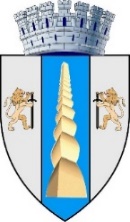 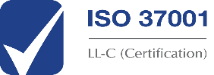 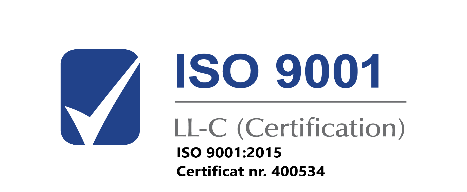 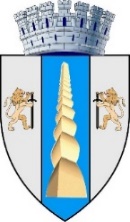 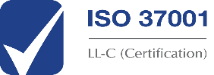 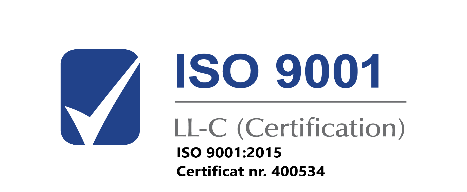 Nr.83238/23.01.2024RAPORT DE ACTIVITATE ANUL 2023        Complexul de servicii sociale Târgu Jiu  a fost înființat prin Hotărârea Consiliului Local Târgu Jiu nr.35/2023 de aprobare a Organigramei și Statului de funcții, ca urmare a reorganizării  unor compartimente funcționale din Primăria Municipiului Târgu Jiu și a unei direcții subordonate autorității, structură  fără personalitate juridică  din cadrul Direcției de protecție socială Târgu Jiu, având în componență 6 (șase) servicii sociale, si anume:Centrul Magnolia – Centru de zi de socializare și petrecere a timpului liber, cod serviciu social 8810-CZ-V-II;Centrul Magnolia- Unitate de îngrijire la domiciliu, cod serviciu social 8810-ID-I;Serviciul mobil de acordare a hranei – Masa pe roți Târgu Jiu, cod serviciu social 8899 CPDH - II;Centrul Social de Urgenţă pentru Persoane fără Adăpost – Casa Iris, cod serviciu social 8790 CR-PFA-II;Centrul de zi de socializare și petrecere a timpului liber Stanciovici Brănișteanu, cod serviciu social 8810 CZ-V-II;Centrul de zi de socializare și petrecere a timpului liber Mioriței, cod serviciu social 8810-CZ-V-II;         Furnizorul de servicii sociale este Primăria Municipiului Târgu Jiu- Direcția de Protecție Socială Târgu Jiu, în baza Certificatului de acreditare seria AF, Nr.006796/24.05.2021, emis de Ministerul Muncii și Justiției Sociale. Complexul de servicii sociale Târgu Jiu a fost înfiinţat ca răspuns la nevoile identificate în rândul populaţiei vulnerabile de pe raza Municipiului Târgu  Jiu, având ca obiectiv îmbunătăţirea calităţii infrastructurii pentru serviciile sociale, prin asigurarea unui acces egal al cetăţenilor din Municipiul Târgu  Jiu la astfel de servicii și o  informare cât mai exactă  a acestora cu privire la drepturile ce le revin.A. Centrul Magnolia – Centru de zi de socializare și petrecere a timpului liber, cod serviciu social 8810 CZ-V-IIServiciul social ,,Centrul Magnolia - Centrul de zi de socializare și petrecere a timpului liber ”cod serviciu social 8810 CZ-V-II, este înfiinţat şi administrat de furnizorul Primăria Municipiului Târgu Jiu - Direcția de protecție socială Târgu Jiu, acreditat conform Certificatului de acreditare seria AF, nr. 006796 eliberat la data de 24.05.2021 de Ministerul muncii și justiției sociale.Serviciul,,Centrul Magnolia - Centrul de zi de socializare și petrecere a timpului liber cod serviciu social 8810 CZ-V-II, este înființat prin HCL nr.35/2023  de aprobare a Organigramei și Statului de funcții, ca urmare a reorganizării  unor compartimente funcționale din Primăria Municipiului Târgu Jiu și a unei direcții subordonate autorității, structură  fără personalitate juridică  în cadrul  Complexului de servicii sociale Târgu Jiu - Direcția de protecție socială Târgu Jiu și funcționează în baza Licenței de funcționare provizorie nr.5969 eliberată de Ministerul Muncii și Solidarității Sociale la data de 18.08.2023Sediul serviciului social ,,Centrul Magnolia - Centrul de zi de socializare și petrecere a timpului liber ”cod serviciu social 8810 CZ-V-II este în Municipiul Târgu Jiu, B.dul Constantin Brâncuși nr.53, bl.53, parter, județul Gorj.Scopul principal al serviciului social ,,Centrul Magnolia - Centrul de zi de socializare și petrecere a timpului liber ” cod serviciu social 8810 CZ-V-II, este de prevenire și/sau limitare a unor situații  de dificultate și vulnerabilitate, care pot duce la marginalizare sau excluziune socială,  promovând participarea persoanelor vârstnice, care au împlinit vârsta de pensionare stabilită de lege, la viața socială și la cultivarea relațiilor interumane.Programul de funcționare al a ,,Centrului Magnolia - Centrul de zi de socializare și petrecere a timpului liber ” a fost zilnic, iar activitățile s-au desfășurat în interiorul următorului interval orar:Luni – Vineri: orele 8,00 – 16,00 afișat la sediul centrului.Capacitatea centrului este de 15 beneficiari asistați/zi.Beneficiarii serviciului sunt sunt: persoane vârstnice care au împlinit vârsta de pensionare stabilită prin lege, cu domiciliul/reședința în Municipiul Târgu Jiu, și se află în risc de excluziune socială.Întreaga activitate a ,,Centrului Magnolia - Centrul de zi de socializare și petrecere a timpului liber ” s- adesfășurat pe baza prevederilor standardelor minime obligatorii din Ordinul  Ministerului muncii şi justiţiei sociale nr. 29 din 3 ianuarie 2019 pentru aprobarea standardelor minime de calitate pentru acreditarea serviciilor sociale destinate persoanelor vârstnice, persoanelor fără adăpost, tinerilor care au părăsit sistemul de protecţie a copilului şi altor categorii de persoane adulte aflate în dificultate, precum şi a serviciilor acordate în comunitate, serviciilor acordate în sistem integrat şi cantinele sociale, anexa nr.6 și a legislației conexe.           Personalul  ,,Centrului Magnolia - Centrul de zi de socializare și petrecere a timpului liber ” are pregătirea și abilitatea profesională corespunzătoare pentru a lucreza individual și în echipă. ,,Centrul Magnolia - Centrul de zi de socializare și petrecere a timpului liber ” a dispus în anul 2023 de un management și o administrare  eficientă, care i-a asigurat o funcționare optima în accord cu misiunea sa. Personalul angajat al ,,Centrului  Magnolia - Centrul de zi de socializare și petrecere a timpului liber ” s-a ghidat în funcționarea sa după normele de ordine interioară stabilite, care reflectă spiritul valorilor democratice de respect pentru drepturile omului.		Admiterea în cadrul serviciului social  ,,Centrul Magnolia - Centrul de zi de socializare și petrecere a timpului liber ” se face în baza deciziei de admitere . Etapele emiterii deciziei de admitere a beneficiarilor în centru sunt:cererea solicitantului şi actele aferente se înregistrează la sediul Direcției de protecție socială Târgu Jiu. Prin luarea la cunoștință a procedurii de admitere în centru,  beneficiarii înţeleg şi acceptă criteriile de eligibilitate cât şi rezoluţiile (admitere/respingere) structurii decizionale ale furnizorului de servicii sociale;după depunerea cererii de admitere, solicitantului i se oferă în termen accesibil, o informare iniţială privind serviciile oferite, precum și prezentarea  Contractului de acordare a serviciilor sociale;se realizează fişa de evaluare iniţială, situaţia persoanei solicitante, realizată de către personalul de specialitate formată din –asistentul social și psiholog, prin identificarea nevoilor persoanei solicitante. Fişa va fi semnată de către beneficiar şi personalul de specialitate;se completează planul de intervenţie(PI) de către personalul de specialitate;admiterea/respingerea beneficiarilor se face prin dispoziţia reprezentantului legal al furnizorului de servicii sociale;dispoziţia de admitere se comunică beneficiarului;drept urmare a întocmirii planului de intervenţie, a evaluării complexe efectuate şi a planului individualizat de asistenţă şi îngrijire, între centru şi beneficiar sau, după caz, reprezentantul legal/convenţional al acestuia, se încheie un Contract  pentru acordarea de servicii sociale, conform modelului anexat, în conformitate cu modelul aprobat de Ordinul nr.73 din 2005, emis de către Ministerului Muncii, Familiei, Protecţiei Sociale şi Persoanelor Vârstnicce.Evaluare  şi  planificare:     ,,Centrul Magnolia - Centrul de zi de socializare și petrecere a timpului liber ” acordă servicii adaptate în funcţie de nevoile indentificate la nivelul fiecărui vârstnic în parte.  Acest proces de evaluare este susţinut prin fişa de evaluare iniţială întocmită la momentu admiterii .Astfel, fiecărui  beneficiar i s-a asigurat  accesul fără discriminare, la servicii sociale, servicii de integrare/reintegrare socială prin activităţi de socializare şi de petrecere a timpului liber, la terapie ocupaţională.  Planificarea  activităţilor s-a realizat pe baza unui Plan de intervenţie în concordanţă cu obiectivele specifice, cu posibilităţile  funcţionale ale beneficiarului şi doleanțele acestuia, prin consultare directă.    În perioada septembrie – decembrie 2023 s-au întocmit;contracte prestări servicii – 15 cereri de admitere în centru - 15fişe de evaluare iniţială – 15  planuri de intervenţie  - 15     fişe de monitorizare- 15procese verbale de informare - 3contracte de încetare  - 0   Activităţile derulate:    ,,Centrul Magnolia - Centrul de zi de socializare și petrecere a timpului liber ” a desfăşurat activităţi destinate vârstnicilor şi s-a urmărit ca scop atingerea următoarelor obiective;menţinerea şi îmbunătăţirea capacităţilor fizice prin lucru manualmenţinerea sau ameliorarea capacităţilor psihice şi senzoriale;antrenarea funcţiilor cognitive;prevenirea depresiei, a declinului cognitive;prevenirea deteriorării stării de sănătate;valorizarea persoanei v\rstnice ;promovarea imaginii unei îmbătrâniri active;valorizarea experienţei de viaţă, a altruismului şi a disponibilităţilor persoanei vârstnice;          Activităţi de asistenţă socială:informare şi consiliere socială;diagnoză socială privind evaluarea şi reevaluarea nevilor, elaborare plan de intervenţie, monitorizare;facilitare acces la alte servicii şi prestării sociale;evaluare periodică a gradului de satisfacţie faţă de serviciile furnizate.Activităţi de terapie  ocupaţională s-au desfăşurat, încadrate astfel:             reorganizarea săptămânală a spaţiului terapeutic pentru crearea unui cadru optim  pentru beneficiari cu următoarele obiective;amenajarea sălii de activităţi cu mese, scaune;asigurarea unei formule speciale de lucru (fie în echipă, fie individual).  Stabilirea în deplin acord cu beneficiarii a unor reguli privind conduita între beneficiari, respectarea programului şi a bunurilor ,,Centrul Magnolia - Centrul de zi de socializare și petrecere a timpului liber ”.Crearea unui climat non-conflictual, bazat pe respect, solidaritate şi acceptare între beneficiari, avându-se în vedere  unicitatea fiecăruia şi starea  de sănătate Respectarea programului stabilit al ,,Centrul Magnolia - Centrul de zi de socializare și petrecere a timpului liber ”.Desfăşurarea de activităţi de ludoterapie (utilizarea  de jocuri de societate, rummy, asamblare puzzle) cu următarele obiective:întreţinerea  şi îmbunătăţirea sănătăţii psihologice, mentale şi fiziologice;abilitarea, reabilitarea şi întreţinerea de comportment, de dezvoltare, aptitudini fizice, şi sociale, prin audiţii musicale;exteriorizarea trăirilor afective, detensionarea emoţională şi relaxare;       Luând în considerare misiunea și obiectivele ,,Centrului Magnolia - Centrul de zi de socializare și petrecere a timpului liber ”, activitatea zilnică a personalului a cuprins și următoarele:Evaluarea nevoilor beneficiarilor Centrului;consultarea periodică a buletinelor legislative (legi), analizarea și diseminarea de informații pe domenii de interes;participări la ședințe ale angajaților;întocmirea de documente specifice solicitate de diferite instituții ale statului;reactualizarea permanentă pe tipuri de activități și alte elemente statistice care să contribuie la întocmirea rapoartelor de specialitate.Au fost efectuate ședințe de consiliere, informare socială și îndrumare socio-administrativă, după cum urmează:Programe de recuperare/reabilitare funcțională ce cuprind servicii de consiliere psihologice: a) activități de consiliere psihologică;b) antrenament cognitiv (grup sau individual)OBIECTIVE MAJORE PENTRU ANUL 2024Promovarea activităților din cadrul centrului la nivelul comunității, implicarea și participarea activă a beneficiarilor la viața comunității.Acordarea de servicii sociale de calitate în concordanță cu propria misiune.Demararea unor proiecte în baza convențiilor de parteneriat cu instituții publice și private, în vederea creșterii calității serviciilor oferite beneficiarilor ,,Centrului  Magnolia - Centrul de zi de socializare și petrecere a timpului liber ” ;Asigurarea formării profesionale continue a personalului angajat;Măsurarea gradului de satisfacție a beneficiarului față de serviciul social acordat;Organizarea de excursii cu beneficiarii centrului;Revizuirea metodologiei de lucru, dacă este cazul, respectându – se legislația în vigoare.Centrul Magnolia- Unitate de îngrijire la domiciliu, cod serviciu social 8810-ID-IServiciul social ,,Centrul Magnolia - Unitate de îngrijire la domiciliu”cod serviciu social 8810 ID – I,este înfiinţat şi administrat de furnizorul Primăria Municipiului Târgu Jiu - Direcția de protecție socială Târgu Jiu, acreditat conform Certificatului de acreditare seria AF, nr. 006796 eliberat la data de 24.05.2021 de Ministerul Muncii și justiției sociale.Serviciul social,,Centrul Magnolia - Unitate de îngrijire la domiciliu”cod serviciu social 8810 ID – I, esteînființat prin Hotărârea Consiliului Local al Municipiului Târgu Jiu nr.77 din data de 22.02.2021, modificată și completată de HCL nr.334/26.07.2021, structură  fără personalitate juridică  în cadrul  Complexului de servicii sociale Târgu Jiu - Direcția de protecție socială Târgu Jiu și funcționează conformLicenței de funcționare seria LF, nr.0011435 eliberată de Ministerul Muncii și solidarității sociale la data de 07.10.2021;Sediul serviciului social,,Centrul Magnolia - Unitate de îngrijire la domiciliu”cod serviciu social 8810 ID-I este în Municipiul Târgu Jiu, B.dul Constantin Brâncuși nr.53, bl.53, parter, județul Gorj. 	Scopul principal al serviciului social ,,Centrul Magnolia - Unitate de îngrijire la domiciliu” este  prevenirea instituționalizării persoanelor vârstnice în centre rezidențiale de îngrijire și asistență, cămine pentru persoane vârstnice, prin asigurarea de servicii de îngrijire în concordanță cu gradul de dependență, cu nevoile individuale de ajutor, de situația familială și veniturile de care dispun.Serviciul social ,,Centrul Magnolia - Unitate de îngrijire la domiciliu”  oferă sprijin și suport pentru persoana vârstnică singură, sau a cărei familie nu poate să asigure, parțial sau integral, îngrijirea și întreținerea acesteia din motive justificate, în vederea prevenirii, limitării sau înlăturării efectelor temporare ori permanente ale unor situații de dificultate, vulnerabilitate, care pot afecta viața persoanei.Serviciul social ,,Centrul Magnolia - Unitate de îngrijire la domiciliu” oferă servicii sociale de interes local fără plata unei contribuții și se adresează persoanelor vârstnice dependente care, ca urmare a pierderii autonomiei funcționale din cauze fizice, psihice sau mintale, necesită ajutor pentru a realiza activitățile uzuale ale vieții de zi cu zi. Situația de dependență este o consecință a bolii, a traumei și poate fi exacerbată de absența relațiilor sociale și a resurselor economice adecvate. Ansamblul de activități realizate pentru a răspunde nevoilor sociale sunt următoarele:a) ajutor pentru activitățile instrumentale ale vieții zilnice: prepararea hranei sau livrarea acesteia, efectuarea de cumpărături necesare alimentației și menajului, sprijin pentru plata unor servicii și obligații curente, însoțire la medic și la cumpărarea medicamentelor prescrise, facilitarea deplasării în exterior, însoțire în mijloace de transport, companie și socializare;b) ajutor pentru activitățile de bază ale vieții zilnice: igienă personală, îmbrăcare și dezbrăcare, hrănire și hidratare, ajutor la deplasarea în interiorul locuinței, igiena locuinței, utilizarea mijloacelor de comunicare;c) informare și consiliere psihologică/socială. Serviciile  de consiliere socială, în vederea prevenirii marginalizării sociale și pentru reintegrare socială, se asigură fără plata unei contribuții, ca un drept fundamental al persoanelor vârstnice, de către asistenții sociali;d) servicii  privind recreerea și petrecerea în mod plăcut și util a timpului liber – însoțire la plimbare, la biserică, însoțire la diferite evenimente culturale ce au loc în Municipiul Târgu Jiu.Beneficiarii serviciului social ,,Centrul Magnolia - Unitate de îngrijire la domiciliu”  sunt: persoanele  vârstnice care au împlinit vârsta de pensionare conform legii, cu domiciliul în Municipiul Târgu Jiu, singure sau ale căror familii nu pot să asigure, parțial sau integral, îngrijirea și întreținerea acestora din motive justificate, care, datorită diminuării sau pierderii autonomiei funcționale, necesită ajutor pentru realizarea activităților uzuale ale vieții zilnice. Gradul de dependență se stabilește prin aplicarea Grilei naționale de evaluare a nevoilor persoanelor vârstnice, aprobată prin Hotărârea Guvernului nr.886/2000 , cu modificările şi completările ulterioare . Ajutorul acordat pentru îndeplinirea activităților uzuale ale vieții zilnice privește două categorii de activități:a) activități de bază ale vieții zilnice;b) activități instrumentale ale vieții zilnice.Echipa de specialisti din cadrul centrului a acționat în vederea respectării etapelor principaleale procesului de acordare a serviciilor sociale, după cum urmează:Evaluarea inițială;Evaluarea complexă;Stabilirea Planului Individualizat de Asistență și Îngrijire;Implementarea măsurilor prevăzute în planul individualizat/;Monitorizarea serviciilor;Reevaluarea situației beneficiarului în fiecare an și ori de câte ori este nevoie;Evaluarea gradului de satisfacție a beneficiarului.Capacitatea ,,Centrului Magnolia - Unitate de îngrijire la domiciliu” este de 15  beneficiari/zi.Activităţile de informare, consiliere psihologică individuală şi de grup au urmărit protecţia şi promovarea drepturilor şi libertăţilor fundamentale ale persoanei vârstnice, promovarea participării active a acesteia în cadrul diferitelor activităţi care au contribuit la crearea unei autonomii individuale a beneficiarilor.Prin consiliere psihologică s-a urmărit oferirea de suport, identificarea intereselor, aspiraţiilor, priorităţiilor şi scopurilor proprii.Au fost efectuate 12  anchete sociale la domiciliul persoanelor vârstnice vulnerabile în urma sesizărilor primite .Au fost identificate nevoile sociale  și au fost găsite soluții pentru  fiecare solicitant, informându-l totodată despre serviciile sociale oferite în cadrul Centrului Magnolia cât și despre ,, telefonul vârstnicului”, pus la dispoziție de către autoritățile locale.Scopul principal al serviciului social ,, Centrul Magnolia- Unitate de îngrijire la domiciliu” este prevenirea instituționalizării vârstnicilor în cămine pentru persoane vârstnice, de îmbunătățire a calității vieții persoanelor vârstnice și socializarea lor, îndeplinind următoarele atribuţii:ajutor în rezolvarea problemelor administrative ale beneficiarilor;activităţi de asistenţă şi suport (suport afectiv, consiliere informaţională, psihologică şi juridică)ajutor pentru activităţi instrumentale ale vieţii zilnice (ajutor la prepararea hanei, activități de menaj, efectuarea cumpărăturilor, plata facturilor, însoţire în vederea ridicării pensiei şi a rețetei medicale, suport în utilizarea mijloacelor de transport, companie)atribuţii privind îngrijirea persoanelor vârstnice pentru activităţi de bază cum ar fi: ajutor în efectuarea  igienei corporale, ajutor la  îmbrăcat/dezbrăcat,  ajutor la hrănire-hidratare, ajutor la deplasarea în interiorul locuinţei, comunicare, utilizarea mijloacelor de comunicare;Cei 4 îngrijitori ai centrului au efectuat  vizite regulate la domiciliul bătrânilor suferind de diverse afecţiuni pentru le acorda asistența și suport. Serviciile sociale sunt asigurate în baza unui contract pentru acordarea de servicii sociale încheiat între Direcția de protecție socială Târgu Jiu prin ,, Centrul Magnolia- Unitate de îngrijire la domiciliu” şi beneficiar. Pentru fiecare beneficiar a fost întocmită ancheta socială, planul de intervenţii în care au fost prevăzute serviciile asigurate beneficiarilor, plan care a fost revizuit periodic în funcţie de nevoile beneficiarului, plan individual de asistență și îngrijire, fișă de monitorizare, fișă de evaluare, fișă de reevaluare. În anul 2023 în evidența ,, Centrul Magnolia- Unitate  de  îngrijire  la domiciliu” au figurat un număr mediu de 15 beneficiari zilnic, 5 zile/ săptămână, beneficiind de serviciile a 4 îngrijitori la domiciliu, pentru 180 beneficiari însumând un număr de 4800 activități.  Au fost monitorizați și reevaluați permanent  toți beneficiarii ,, Centrul Magnolia- Unitate de îngrijire la domiciliu”. S-au aplicat pentru 15 vârstnici ,,Chestionarul pentru verificarea  gradului de satisfacție al beneficiarilor”În anul 2023activitatea specifică sintetizată a centrului s-a desfăşurat după următorii parametrii:1.Număr total intrări şi ieşiri pe anul 20232.Situaţia statistică a beneficiarilor pe categorii de vârstă şi sex3. Documente ale dosarului de servicii sociale întocmite de asistentul social 4. Documente ale dosarului de servicii sociale întocmite de psiholog5.  Pentru 5 beneficiari s-a asigurat masa de prânz și cină  la domiciliul beneficiarilorÎn anul 2023 intervenția psihologică a vizat consilierea psihologică, programe de terapie de grup, evaluare psihologică precum și chestionare de verificare a satisfacției beneficiarilor cu scopul îmbunătățirii abilităților de relaționare,  a stimei de sine, a gestionării relațiilor conflictuale, a creșterii încrederii în posibilitățile proprii și a îmbunătățirii activității. În partea de evaluare a beneficiarilor s-a urmărit depistarea de indici corespunzători tulburărilor afective, anxioase, demenței. Pe partea de intervenție temele mari de lucru au fost:pierderi familiale și sociale;relația autonomie-dependență; singurătatea;Ca rezultat menționăm:combaterea izolării și a preocupărilor regresive;diminuarea credițelor beneficiarilor legate de singurătate, aceasta nemaifiind privită ca un sentiment de abandon, ca o lipsă totală de protecție;îmbunătățirea comunicării între persoanele de vârstă apropiată cu nevoi similare; diagnosticele nu mai sunt privite ca o traumă și nu mai generează sentimente de marginalizare, inutilitate, neputință și debusolare;diminuarea preocupărilor legate de ideea proximității morții.O preocupare permanentă pentru ,, Centrul Magnolia- Unitate de îngrijire la domiciliu” a reprezentat-o calitatea serviciilor oferite,adaptarea şi diversificarea acestora în funcţie de nevoile beneficiarilor. În acest sens ,, Centrul Magnolia- Unitate de îngrijire la domiciliu” pune la dispoziţia beneficiarilor chestionarul privind gradul de satisfacţie al beneficiarului. Serviciul social a desfășurat periodic sesiuni de instruire a personalului Centrului precum și a beneficiarilor cu privire la ROF și ROI Centrului Magnolia, a Cartei drepturilor beneficiarilor, a condițiilor/situațiilor de încetare/sistare a serviciilor sociale, prevenirea și combaterea oricărei forme de abuz, informarea cu privire la tipurile de abuz, modalitatea de identificare și sesizare a eventualelor abuzuri sau alte forme de tratament degradant.S-au efectuat campanii de informare în comunitate cu privire la serviciile oferite de centru: Cabinete medicale, Unitățile medicale de urgență din Târgu Jiu,etcUn număr de 2 beneficiari au fost consiliați și susținuti pentru întocmirea dosarelor în vederea încadrării într-un grad de handicap și luarea în evidență pentru obținerea prestațiilor sociale;Au fost încheiate:contractul de voluntariat nr.133962/03.04.2023;contractul de parteneriat de practica cu Universitatea ,, Constantin Brâncuși” Târgu Jiu, Facultatea de Științe Medicale și Comportamentale nr.132016/30.03.2023.Au fost contactați membrii de familie cu ocazia deteriorării stării de sănătate sau a evenimentelor majore din viața beneficiarilor. Privitor la serviciile acordate beneficiarilor un loc important l-au ocupat serviciile de integrare/reintegrare socială. Informarea și consilierea socială, activitate desfășurată de asistentul social constă într o etapă de evaluare inițială (folosind instrumente de lucru specifice) în scopul diagnosticării problemelor sociale cu care se confruntă beneficiarii, o etapă de intervenție constând în acțiuni pentru îmbunătățirea situației beneficiarului, precum și o serie de acțiuni privind admiterea și menținerea beneficiarului în Centru.Din punct de vedere administrativ s-a realizat  inventarierea anuală a bunurilor materiale și au fost realizate lucrări de amenajare a spațiului interior. Activitatea de curățenie a spațiilor a fost asigurată corespunzător respectând Planul de curățenie și igienizare.OBIECTIVE MAJORE PENTRU 2024Asigurarea în continuare a serviciilor integrate în cadrul serviciului ,,Centrul Magnolia- Unitate de îngrijire la domiciliu” pentru 180 de persoane vârstnice în vederea îmbunătățirii calității vieții persoanelor vârstnice din municipiul Târgu Jiu și prevenirea instituționalizării acestora în centre rezidențiale.Serviciul mobil de acordare a hranei – Masa pe roți Târgu Jiu, cod serviciu social 8899 CPDH - IIServiciul social acordat în comunitate ,,Serviciul mobil de acordare a hranei - Masa pe roți, Târgu Jiu” cod serviciu social 8899 CPDH-II , este un serviciu social  fără personalitate juridică, care acordă servicii sociale în cadrul furnizorului  Primăria Municipiului Târgu Jiu - Direcția de protecție socială Târgu Jiu, acreditat conform Certificatului de acreditare seria AF, nr. 006796 eliberat la data de 24.05.2021 de Ministerul Muncii și Justiției Sociale.Serviciul social ,,Serviciul mobil de acordare a hranei - Masa pe roți Târgu Jiu” cod serviciu social 8899 CPDH-II”  este  înființat  prin HCL nr.35/2023  de aprobare a Organigramei și Statului de funcții, ca urmare a reorganizării  unor compartimente funcționale din Primăria Municipiului Târgu Jiu și a unei direcții subordonate autorității, structură  fără personalitate juridică  din cadrul  Complexului de servicii sociale Târgu Jiu - Direcția de protecție socială Târgu Jiu și funcționează în baza Licenței de funcționare seria LF, nr.0011826, eliberată de Ministerul Muncii și Solidarității Sociale la data de 12.10.2023.Sediul serviciul social ,,Serviciul mobil de acordare a hranei- Masa pe roți Târgu Jiu” cod serviciu social 8899 CPDH-II este în Municipiul Târgu Jiu, B.dul Constantin Brâncuși, nr.53, bloc 53, parter, județul Gorj.Scopul principal al serviciului social acordat în comunitate ,,Serviciul mobil de acordare a hranei- Masa pe roți Târgu Jiu” este de a furniza servicii sociale, prin acordarea de masă caldă și rece, gratuită sau cu plata unei contribuții,  persoanelor aflate în situații de dificultate sau în risc de excluziune socială, în vederea creșterii calității vieții acestora, a prevenirii și limitării unor situații de dificultate care pot genera marginalizarea și excluderea lor socială.Acordarea serviciilor sociale în comunitate,,Serviciul mobil de acordare a hranei -  Masa pe roți Târgu Jiu”  se face în limita alocației zilnice de hrană pentru consumurile colective, prevăzută de reglementările legale în vigoare și cu respectarea numărului maxim de beneficiari. 	Beneficiarii serviciului social acordat în comunitate ,,Serviciul mobil de acordare a hranei - Masa pe roți  Târgu Jiu” sunt: a) copii în vârstă de până la 18 ani aflați în întreținerea acelor familii al căror venit mediu lunar pe o persoană în întreținere este sub nivelul net lunar, pentru o persoană singură, luat în calcul la stabilirea ajutorului minim de incluziune.b) tinerii care urmează cursuri de zi la instituțiile de învățământ ce funcționează în condițiile legii, până la terminarea acestora, dar fără a depăși vârsta de 25 ani, respective 26 ani în cazul celor care urmează studii superioare cu o durată mai mare de 5 ani, care se află în situația prevăzută la lit. a);c) persoanele care beneficiază de ajuror  minim de incluziune  sau de alte ajutoare bănești acordate în condițiile legii și al căror venit este de până la nivelul venitului net lunar pentru o persoană singură, luat în calcul la stabilirea ajutorului social;d)persoanele care au împlinit vârsta de pensionare, aflate într -una din următoarele situații: sunt izolate social, nu au susținători legali, sunt lipsite de venituri;e) invalizii și bolnavii cronici;f) orice persoană care, temporar, nu realizează venituri.Numărul maxim de beneficiari este de 80.În perioada septembrie 2023 – decembrie 2023 numărul de persoane care au beneficiat de hrană caldă și rece a fost în medie de:Septembrie - 1740  portiiOctombrie – 2077 portiiNoiembrie – 2010 portiiDecembrie - 2245 portiiNumăr total intrări şi ieşiri pe anul 2023Situaţia statistică a beneficiarilor pe categorii de vârstă şi sexSituaţia statistică a beneficiarilor copii pe categorii de vârstă 4 Documente ale dosarului de servicii sociale întocmite de asistentul social și psihologA fost încheiat contractul de voluntariat nr:136191/06.09.2023A fost evaluat gradul de satisfacție al  beneficiarilor vis –a –vis de serviciile oferite prin chestionare pentru măsurarea gradului de satisfacție pentru 10 beneficiari.Au fost întocmite 3 Procese - verbale de instruire a personalului serviciului social acordate în  comunitate ,,Serviciul mobil de acordare a hranei - Masa pe roți  Târgu Jiu” și 3 Procese- verbale de informare a beneficiarilor.                            OBIECTIVE MAJORE PENTRU ANUL 2024Acordarea de servicii sociale de calitate persoanelor aflate în dificultate din punct de vedere social, economic şi medical, inclusiv persoanelor fără adăpost şi prepararea şi distribuirea hranei persoanelor defavorizate, în condiţiile legii;D.	Centrul Social de Urgenţă pentru Persoane fără Adăpost – Casa Iris, cod serviciu social 8790 CR-PFA-IICentrul Social de Urgență pentru Persoane Fără Adăpost – Casa Iris reprezintă un serviciu de asistenţă socială cu regim rezidențial, cu găzduire pe perioadă determinată care funcţionează sub autoritatea Primăriei Târgu Jiu - Direcţia de protecţie socială - Complex de servicii sociale Târgu Jiu este înfiinţat prin H.C.L. nr. 232/26.06.2006 și acreditat conform licenței de funcționare seria LF nr. 0009896 din 18/08/2021, cu sediul în Municipiul Târgu Jiu, Str. Dacia, nr. 13.Persoanele fără adăpost reprezintă o categorie socială formată din persoane singure ori familii care, din motive singulare sau cumulate de ordin social, medical, financiar - economic, juridic ori din cauza unor situații de forță majoră, trăiesc în stradă, locuiesc temporar la prieteni sau cunoscuți, se află în incapacitate de a susține o locuință în regim de închiriere ori sunt în risc de evacuare, se află în instituții sau penitenciare de unde urmează ca, în termen de 2 luni, să fie externate, respectiv eliberate și nu au domiciliu ori reşedinţa, indiferent de naţionalitate, vârstă, religie, sex, capacitate fizică sau mintală, categorie socială, convingere politică sau alte asemenea criterii prevăzute de legislația în vigoare, dar care au un grad minim de autonomie sunt independente fizic/psihic și sunt apte din punct de vedere medical pentru a locui în colectivitate.Persoanele beneficiare se pot afla în următoarele situaţii:persoane fără locuinţă/dependente de stradă;persoane fără resurse materiale;familii cu copii minori (cu vârsta mai mare de 3 ani);persoane vârstnice abandonate de propria familie;pensionarii pe caz de boală;pensionari cu pensie minimă conform legislației în vigoare; persoane suferinde de boli cronice netransmisibile;persoane cu handicap fizic, psihic, mental, vizual său asociat;persoane eliberate din penitenciar;persoane aflate în evidența Serviciului de Probațiune/Direcția de Investigare a Infracțiunilor de Criminalitate Organizată și Terorism (DIICOT).persoane externate din spital;persoane evacuate din propria locuință;persoane scoase din evidența centrelor de plasament;persoane evacuate temporar din locuință prin Ordin de Protecție Provizoriu, conform Legii 217/2003 pentru prevenirea și combaterea violenței domestice.Perioadă inițială de acordare a serviciilor sociale este de 30 de zile, după care se reevaluează cazul, putând fi prelungită în funcție de nevoile identificate pentru fiecare caz în parte.În cazuri excepţionale se acordă ajutor în regim de urgenţă şi persoanelor cu domiciliu în alte localități din județul Gorj /alte judeţe /țări, pe o perioadă inițială de șapte zile (în limita locurilor disponibile), după care se reevaluează cazul, perioada putând fi prelungită în funcție de nevoile identificate și de anotimp.Centrul Social de Urgenţă pentru Persoane Fără Adăpost (C.S.U.P.F.A.) – Casa Iris asigură beneficiarilor servicii de asistență socială, asistenţă medicală primară, consiliere psihologică, supraveghere, condiții corespunzătoare de cazare, de igienă corporală și spălare a hainelor, hrană prin Direcția de Protecție Socială - Complex Servicii Sociale Târgu Jiu.În anul 2023 au beneficiat de servicii sociale un număr de 63 de persoane unice:  40 bărbați, 21 femei și 3 minori, 5 persoane evacuate prin Ordin de Protecție Provizoriu.Potenţialul beneficiar al centrului este:persoana care vine din proprie inițiativă;persoana adusă și identificată de către Poliție; persoana adusă/trimisă de alte instituții publice (spital, primării, Serviciului de Probațiune/Direcția de Investigare a Infracțiunilor de Criminalitate Organizată și Terorism (DIICOT), penitenciare, etc.);persoana evacuată temporar din locuință prin Ordin de Protecție Provizoriu și adusă de echipa mobilă.Primirea în Centrul – Casa Iris a potenţialilor beneficiari care se adresează din proprie inițiativă se face de către personalul angajat al Centrului, pe perioada programului de lucru. Unde este cazul se solicită identificarea și verificarea de către Poliția Locală, după care se întocmește un proces verbal în care sunt consemnate: numele, prenumele, C.N.P., adresa, antecedente penale, urme de violență, etc.Primirea în Centru a potențialilor beneficiari care sunt aduși de Poliție/Spital/Instituții publice se face în regim de urgență 24 de ore/zi. Aceste persoane sunt identificate/verificate după care se întocmește procesul verbal de predare-primire în care sunt consemnate: numele, prenumele, C.N.P., adresa, antecedente penale, motivul pentru care este adus, urme de violență, etcPentru potenţialii beneficiari care prezintă un comportament neadecvat (recalcitrant, violent, sub influența alcoolului/drogurilor, etc.) se solicita Serviciul Unic de Urgență 112. Primirea acestora în Centru se face numai după prezentarea unui act medical cu un diagnostic și care să ateste că este apt pentru a locuii în colectivitate.După admitere, personalul angajat al Centrului întocmește dosarul personal al beneficiarului, care poate cuprinde:Fișă inițială de înregistrare;Cerere-tip;Fişa de observaţie;Contract de servicii sociale;Angajament individual;Copii acte (certificat naştere, buletin de identitate, livret militar, carte de muncă, certificat de căsătorie, etc.);Raport de vizită/Adresă primăria din localitatea de domiciliu;Ancheta socială;Plan individual de intervențieFișă de monitorizare;Dovezi privind veniturile realizate: adeverință salariu/cupon pensie/adeverință de venit - Administrația Județeană a Finanțelor Publice Gorj/certificat de atestare fiscală - Direcția Publică de Venituri;Declarație notarială din care să rezulte că nu are locuință/teren;Acte medicale (adeverință medic de familie, și/sau de specialitate că nu suferă de afecțiuni psihice, psihiatrice grave sau tulburări de comportament care ar periclita bună desfășurare a activității centrului);Evaluarea medicală (unde este cazul);Bilet de eliberare penitenciar (unde este cazul);Ordinul de Protecție Provizoriu (unde este cazul);Rapoarte consiliere juridică (unde este cazul);Fișă de reevaluare caz;Act adițional;Fișă închidere caz;Raport privind forma de abuz (unde este cazul).Pe parcursul anului 2023 au fost întocmite următoarele documente:1.Fisa psihologica initiala - 412. Fișă inițială de înregistrare -853. Cerere-tip-414. Fişa de observaţie-415. Contract de servicii sociale-416. Angajament individua-41;7. Raport de vizită -158. Adresă primăria din localitatea de domiciliu-209. Adrese/raspunsuri catre alte institutii - 5010. Ancheta socială-3011. Plan individual de intervenție-3012. Fișă de monitorizare-3013. Fisa medicală - 15;14. Ordinul de Protecție Provizoriu - 1015. Fișă de reevaluare caz-1516. Act adițional;-1517. Fișă închidere caz-518. Fisa monitorizare psihologica - 1519. Fisa de consiliere psihologica – 1520. Raport lunar cu beneficiarii – 12Personalul serviciului social a participat la distribuirea alimentelor conform Proiectului finanțat în Cadrul Programului Operațional Ajutorarea Persoanelor Defavorizate 2014-2020 din fondul de ajutor european destinat celor mai defavorizate persoane (Titlul proiectului: acordarea de pachete cu produse de igienă în cadrul POAD 2018-2021)Au fost efectuate  anchete sociale din 6 în 6 luni, sau după caz ori de câte ori este nevoie la dosarele pentru încălzirea locuințelor și a suplimentului de energie -Centrul asigură toate condițiile necesare igienei corporale individuale, a obiectelor de îmbrăcăminte, a obiectelor necesare dotării paturilor, având produse igienico-sanitare și mașină de spălat rufe. Toți beneficiarii sunt îndrumați, susținuți și însoțiți pentru a fi luați în evidență de către un medic de familie.Toate persoanele cu domiciliul în Târgu Jiu care nu au acte de identitate la sosirea în centru beneficiază de sprijin și însoțire pentru obținerea lor: certificate de naştere/căsătorie/divorț și cărți de identitate provizorii.Toți beneficiarii au fost informați, susținuți şi îndrumați spre obţinerea altor tipuri de prestaţii şi servicii sociale, prevăzute de legislația în vigoare, în funcție de fiecare caz: ajutor social, pensie de handicap, pensie la limită de vârstă, alocație pentru copii, locuință socială.Tuturor beneficiarilor li s-a oferit sprijin în vederea reintegrării în grupul format din centru, prin activități de socializare-resocializare cu celelalte persoane existente în centru.Tuturor beneficiarilor li se asigură consiliere individuală cu privire la formarea și învățarea asumării de responsabilități față de sine și față de ceilalți.Beneficiarii apți de muncă au fost consiliați în vederea găsirii unui loc de muncă. Au fost îndrumați și le-au fost prezentate diferite locuri de muncă, atât găsite în ziare cât și de la Agenția Județeană pentru Ocuparea Forței de Muncă Gorj, unde sunt luați în evidență că persoane aflate în căutarea unui de loc de muncă.          Pentru beneficiarii cu nevoi speciale care au necesitat asistență, îngrijire și servicii medicale specializate am colaborat cu Direcția Generală de Asistență Socială și Protecția Copilului - Compartimentul de primire în regim de urgență a persoanelor adulte și au fost transferate în centre aflate în subordinea acestora.        Cu ocazia sărbătorilor de Paşte, de Crăciun și Anul Nou toţi beneficiarii Centrului au primit o masă cu meniu specific tradiţional asigurată de firma cu care Primăria - Direcția de protecție socială – Complex de servicii sociale Târgu Jiu are încheiat un Contract de prestări servicii. Centrul de zi de socializare și petrecere a timpului liber Stanciovici Brănișteanu, cod serviciu social 8810-CZ-V-II Serviciul social  ,, Centrul de zi de socializare și petrecere a timpului liber – Stanciovici Brănișteanu” cod serviciu social 8810 CZ-V-II, este înfiinţat şi administrat de furnizorul Primăria Municipiului Târgu Jiu - Direcția de protecție socială Târgu Jiu, acreditat conform Certificatului de acreditare seria AF, nr. 006796 eliberat la data de 24.05.2021 de Ministerul Muncii și justiției sociale.Serviciul social ,,Centrul de zi de socializare și petrecere a timpului liber – Stanciovici Brănișteanu”  cod serviciu social 8810 CZ-V-II, este înființat prin HCL nr.35/02.02.2023  de aprobare a Organigramei și Statului de funcții, ca urmare a reorganizării  unor compartimente funcționale din Primăria Municipiului Târgu Jiu și a unei direcții subordonate autorității, structură  fără personalitate juridică  în cadrul  Complexului  servicii sociale Târgu Jiu - Direcția de protecție socială Târgu Jiu  Sediul serviciul social ,, Centrul de zi de socializare și petrecere a timpului liber – Stanciovici Brănișteanu”  cod serviciu social 8810 CZ-V-II este în Municipiul Târgu Jiu, strada Constantin Stanciovici Brănișteanu  nr.4, județul Gorj.Scopul principal al serviciului social  ,, Centrul de zi de socializare și petrecere a timpului liber – Stanciovici Brănișteanu” cod serviciu social 8810 CZ-V-II,  este de prevenire și/sau limitare a unor situații  de dificultate și vulnerabilitate, care pot duce la marginalizare sau excluziune socială,  promovând  participarea persoanelor vârstnice, care au împlinit vârsta de pensionare stabilită de lege, la viața socială și la cultivarea relațiilor interumane.Capacitatea serviciului social este de 25 beneficiari/zi.În perioada 05.04.2023-23.05.2023 personalul serviciului social a fost implicat în distribuirea alimentelor conform Proiectului finanțat în Cadrul Programului  Operațional  Ajutorarea Persoanelor  Defavorizate 2014-2020 din fondul de ajutor european destinat celor mai defavorizate persoane  (Titlul proiectului: acordarea de pachete cu produse de igienă în cadrul POAD 2018-2021) 	In perioada 10 .01.2023-30.03.2023 in cadrul DPS personalul serviciului social a efectual anchete sociale pentru tichetele de energie.	În anul 2023 a fost organizat evenimentul ”Nunta de Aur” – pentru cuplurile care sărbătoresc 50 de ani de căsătorie neîntreruptă, acțiune aprobată prin H.C.L. nr. 209/25.04.2023. Evenimentul s-a desfășurat in ziua de 29 iulie 2023, fiind prezenți un număr aproximativ de 260 participanți.	În data de 02.10.2023, s-a desfășurat evenimentul ,, 1 Octombrie- Ziua Internațională a Persoanelor Vârstnice ” prilej cu care au participat un număr de aproximativ 3000 de pensionari. Evenimentul a fost aprobat prin H.C.L. nr.376/31.07.2023.	In perioada 16.10.2023-20.11.2023 conform dispozitiei privind organizarea de activitati din cadrul DPS nr.2360/12.10.2023 am participat la primirea si verificarea cererilor pentru încălzirea locuintei (gaze, lemne, energie electrica)In perioada 21.11.2023-30.03.2024 participam la primirea si verificarea dosarelor pentru venitul minim de incluziune din cadrul DPS .                            OBIECTIV  MAJOR  PENTRU ANUL 2024Întocmirea documentației necesare licențierii serviciului social.F. Centrul de zi de socializare și petrecere a timpului liber Mioriței, cod serviciu social 8810-CZ-V-II	Serviciul social  ,, Centrul de zi de socializare și petrecere a timpului liber Mioriței” cod serviciu social 8810 CZ-V-II,  este înfiinţat şi administrat de furnizorul Primăria Municipiului Târgu Jiu - Direcția de protecție socială Târgu Jiu, acreditat conform Certificatului de acreditare seria AF, nr. 006796 eliberat la data de 24.05.2021 de Ministerul Muncii și justiției sociale.Serviciul social ,, Centrul de zi de socializare și petrecere a timpului liber Mioriței”  cod serviciu social 8810 CZ-V-II, este înființat prin HCL nr.35/02.02.2023  de aprobare a Organigramei și Statului de funcții, ca urmare a reorganizării  unor compartimente funcționale din Primăria Municipiului Târgu Jiu și a unei direcții subordonate autorității, structură  fără personalitate juridică  în cadrul  Complexului  servicii sociale Târgu Jiu - Direcția de protecție socială Târgu Jiu  Sediul serviciul social ,, Centrul de zi de socializare și petrecere a timpului liber Mioriței”, cod serviciu social 8810 CZ-V-II este în Municipiul Târgu Jiu, strada Mioriței  nr.4, județul Gorj. Scopul principal al serviciului social  ,, Centrul de zi de socializare și petrecere a timpului liber – Mioriței” cod serviciu social 8810 CZ-V-II,  este de prevenire și/sau limitare a unor situații  de dificultate și vulnerabilitate, care pot duce la marginalizare sau excluziune socială,  promovând  participarea persoanelor vârstnice, care au împlinit vârsta de pensionare stabilită de lege, la viața socială și la cultivarea relațiilor interumane.    Capacitatea serviciului social este de 25 beneficiari/zi.	În perioada 05.04.2023-23.05.2023 personalul serviciului social a fost implicat în distribuirea alimentelor conform Proiectului finanțat în Cadrul Programului  Operațional  Ajutorarea Persoanelor  Defavorizate 2014-2020 din fondul de ajutor european destinat celor mai defavorizate persoane  (Titlul proiectului: acordarea de pachete cu produse de igienă în cadrul POAD 2018-2021) 	In perioada 10 .01.2023-30.03.2023 in cadrul DPS personalul serviciului social a efectual anchete sociale pentru tichetele de energie.	În anul 2023 a fost organizat evenimentul ”Nunta de Aur” – pentru cuplurile care sărbătoresc 50 de ani de căsătorie neîntreruptă, acțiune aprobată prin H.C.L. nr. 209/25.04.2023. Evenimentul s-a desfășurat in ziua de 29 iulie 2023, fiind prezenți un număr aproximativ de 260 participanți.	În data de 02.10.2023, s-a desfășurat evenimentul ,, 1 Octombrie- Ziua Internațională a Persoanelor Vârstnice ” prilej cu care au participat un număr de aproximativ 3000 de pensionari. Evenimentul a fost aprobat prin H.C.L. nr.376/31.07.2023.	In perioada 16.10.2023-20.11.2023 conform dispozitiei privind organizarea de activitati din cadrul DPS nr.2360/12.10.2023 am participat la primirea si verificarea cererilor pentru incalzirea locuintei (gaze, lemne, energie electricaIn perioada 21.11.2023-30.03.2024 participam la primirea si verificarea dosarelor pentru venitul minim de incluziune din cadrul DPS ..                  OBIECTIV MAJOR  PENTRU ANUL 2024Întocmirea documentației necesare licențierii serviciului social.Întocmit,Șef Complex de servicii sociale,Camelia-Elena RUSTAIntrări3 beneficiariIeşiri3 beneficiariNr. Crt.Beneficiari58- 60  ani60-65  ani65-70  ani70-75  ani75-80  ani80-85  aniTotal 1.Bărbati23162.Femei15213123.Total21551418Anchetă socială    24Fişa de reevaluare15Fişa monitorizare190Plan de asistenţă și îngrijire190Plan individualizat30Fişa de evaluare psihologica0Raport de  evaluare psihologica3Raport de vizită426Fişa de monitorizare psihologica trimestriala60Intrări4 beneficiariIeşiri4 beneficiariNr. Crt.Beneficiari58- 60  ani60-65  ani65-70  ani70-75  ani75-80  ani80-85  aniTotal 1.Bărbați1114182.Femei031138Total11451416Nr. Crt.Beneficiari2-10   ani11-18   ani1.Copii1812Total30AnchetasocialăCereri de admitere/dispozițiiContracteCereri de încetare/dispozițiiFisă evaluareinițialăFiță de evaluarepsihologicăPlandeintervenție313144312631